Sekretarz Województwa
Dyrektor Urzędu Marszałkowskiego
Województwa Mazowieckiego w Warszawie
ul. Jagiellońska 26, 03-719 Warszawa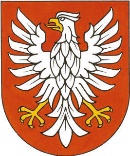 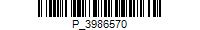 OR-KP-III.2142.1.2.2024.SPWarszawa, 21 marca 2024 rokuPanprof. dr hab. Mirosław Minkina
Rektor Uniwersytetu w SiedlcachDotyczy: organizacji VIII edycji „Praktyk u Marszałka”Magnificencjo, Szanowny Panie Rektorze!Uprzejmie informuję, że w Urzędzie Marszałkowskim Województwa Mazowieckiego w Warszawie, w miesiącach lipiec-wrzesień 2024 roku będzie realizowana VIII edycja programu „Praktyki u Marszałka”. Przebieg praktykVIII Edycja Praktyk u Marszałka zostanie zorganizowana i przeprowadzona w miesiącach lipiec-wrzesień 2024 roku, w dwóch turach:pierwsza tura – 1 lipca 2024 roku - 9 sierpnia 2024 roku;maksymalnie 25 praktykantów we wskazanych komórkach;30 dni roboczych, 210 godzin.druga tura – 19 sierpnia 2024 roku - 27 września 2024 roku;maksymalnie 25 praktykantów we wskazanych komórkach;30 dni roboczych, 210 godzin.Dla praktykantów przewidziano łącznie 50 miejsc.Cel praktykGłównym założeniem programu „Praktyki u Marszałka” jest przybliżenie studentom organizacji Urzędu, jego otoczenia prawnego, realizowanych zadań, kultury organizacyjnej, misji i wdrożonych systemów zarządzania. W trakcie realizacji praktyk studenci poznają specyfikę działania urzędu marszałkowskiego, a także praktykę stosowania prawa administracyjnego, zasady przepływu informacji i komunikowania się wewnątrz urzędu oraz z jego klientami. Ważnym aspektem praktyk jest możliwość zdobycia doświadczenia zawodowego z zakresu funkcjonowania administracji samorządowej. Organizacja praktykWymogi formalnePraktyki skierowane są do osób, które zaliczyły pierwszy semestr studiów stacjonarnych (dziennych) licencjackich, inżynierskich lub magisterskich uczelni wyższych publicznych i prywatnych znajdujących się na terenie województwa mazowieckiego. Praktykantem może zostać osoba zamieszkująca na Mazowszu, która nie ukończy 26 lat, co najmniej do ostatniego dnia trwania praktyk. Na zakończenie praktyk każdy ze studentów otrzyma zaświadczenie o ich ukończeniu. Jednocześnie informuję, że w ramach praktyk nie podpisujemy z uczelniami porozumień.Proces naboru i rekrutacjiNabór na praktyki (tj. na pierwszą i drugą turę) będzie odbywał się od 2 do 19 kwietnia 2024 roku. Osoby zainteresowane realizacją praktyk w Urzędzie, zobowiązane będą do rejestracji w programie poprzez założenie indywidualnego konta na podstronie „Praktyki u Marszałka” (zakładka „Oferty pracy” na stronie internetowej www.mazovia.pl lub strona http://praktyki.mazovia.pl) oraz do terminowego przesłania wypełnionego wniosku zgłoszeniowego wraz z oświadczeniem stanowiącym załącznik do Regulaminu organizacji praktyk.Podczas rekrutacji student będzie miał możliwość wyboru wydziału/biura ze struktury departamentu/kancelarii lub delegatury Urzędu Marszałkowskiego, w którym będzie realizował trwające półtora miesiąca (tj. 210 godzin) praktyki. O przyjęciu kandydatów do poszczególnych komórek organizacyjnych Urzędu decydują preferencje kandydata i przebieg procesu rekrutacji. Każdy ze studentów może uczestniczyć tylko w jednej turze praktyk w danym roku kalendarzowym.Realizacja praktykProgram będzie realizowany w siedzibach Urzędu, zlokalizowanych na terenie Warszawy oraz w delegaturach w Ostrołęce i w Płocku.Praktykantowi z tytułu realizacji praktyk będzie przysługiwało wynagrodzenie.Opiekunowie praktykW tajniki pracy Urzędu wprowadzi praktykanta jego opiekun, którym będzie jeden z pracowników wybranej przez praktykanta komórki organizacyjnej Urzędu. Praktyki będą odbywały się zgodnie z przygotowanym programem i zakresem zadań. Aktywnymi uczestnikami programu będą również inni pracownicy Urzędu – eksperci prowadzący spotkania tematyczne, mające na celu przybliżenie określonych zagadnień istotnych z punktu widzenia przyszłych pracowników administracji.Dodatkowe informacjeSzczegółowe informacje dotyczące organizacji i przebiegu programu „Praktyki u Marszałka” będą dostępne na stronie internetowej Urzędu Marszałkowskiego Województwa Mazowieckiego w Warszawie od 2 kwietnia 2024 roku. 
Zachęcam również do śledzenia oficjalnego profilu Rzecznika Prasowego Urzędu Marszałkowskiego Województwa Mazowieckiego w Warszawie, w mediach społecznościowych.Uprzejmie proszę o rozpowszechnienie powyższych informacji wśród studentów.Z poważaniemSekretarz Województwa
Dyrektor Urzędu Marszałkowskiego Województwa Mazowieckiego
w WarszawieWaldemar Kulińskipodpisano kwalifikowanym 
podpisem elektronicznymSprawę prowadzi:Sylwia PrzecioskaTelefon: 22-437-9468sylwia.przecioska@mazovia.pl